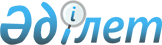 О внесении изменений в решение районного маслихата от 21 декабря 2012 года N 11/2 "О бюджете Шиелийского района на 2013-2015 годы"
					
			Утративший силу
			
			
		
					Решение Шиелийского районного маслихата Кызылординской области от 5 декабря 2013 года N 24/2. Зарегистрировано Департаментом юстиции Кызылординской области 10 декабря 2013 года за N 4554. Утратило силу решением Шиелийского районного маслихата Кызылординской области от 21 февраля 2014 года N 26/9      Сноска. Утратило силу решением Шиелийского районного маслихата Кызылординской области от 21.02.2014 N 26/9.

      В соответствии с кодексом Республики Казахстан от 4 декабря 2008 года, "Бюджетный кодекс Республики Казахстан" подпунктом 1) пункта 1 статьи 6 Закона Республики Казахстан от 23 января 2001 года "О местном государственном управлении и самоуправлении в Республике Казахстан" Шиелийский районный маслихат РЕШИЛ:



      1. Внести в решение районного маслихата от 21 декабря 2012 года  N 11/2 "О бюджете на 2013-2015 годы Шиелийского района" (зарегистрировано в Реестре государственной регистрации нормативных правовых актов за номером 4383, опубликовано газете "Өскен өңір" от 23 января 2013 года) следующие изменения:



      подпункты 1), 2) пункта 1 изложить в следующей редакции:

      "1) доходы - 7 134 999 тысяч тенге;

      налоговые поступления - 1 454 975 тысяч тенге;

      поступлениям трансфертов - 5 593 452 тысяч тенге;

      2) затраты - 7 285 338 тысяч тенге;

      подпункты 5), 6) пункта 1 изложить в следующей редакции:

      "5) дефицит (профицит) бюджета - - 248 777 тысяч тенге;

      6) финансирование дефицита (использование профицита) бюджета - 248 777 тысяч тенге;

      обслуживание долга - 34 тысяч тенге;

      погашение займов - 45 196 тысяч тенге.



      Приложение 1 к указанному решения изложить в редакции согласно  приложению 1 к настоящему решению.



      Приложение 4 к указанному решения изложить в редакции согласно  приложению 2 к настоящему решению.



      Приложение 7 к указанному решения изложить в редакции согласно  приложению 3 к настоящему решению.



      2. Настоящее решение вводится в действие со дня его первого официального опубликования и распространяется на отношения, возникшие с 1 января 2013 года.      Председатель сессии

      районного маслихата                        Х. Алтай      Секретарь районного

      маслихата                                  А. Оразбекулы       Приложение 1

к решению Шиелийского районного маслихата

за N 24/2 внеочередной cессии

       от 5 декабря 2013 годаПриложение 1

к решению Шиелийского районного маслихата

за N 11/2 очередной сессии

от 21 декабря 2012 года 

Районный бюджет на 2013 год Приложение 2

к решению Шиелийского районного маслихата

за N 24/2 внеочередной cессии

       от 5 декабря 2013 годаПриложение 4

к решению Шиелийского районного маслихата

за N 11/2 очередной сессии

от 21 декабря 2012 года        

Расходы аппарат акима района в городе, города районного значения, поселка, аула (села), аульных (сельского) округов на 2013 год      Приложение 3

к решению Шиелийского районного маслихата

за N 24/2 внеочередной cессии

       от 5 декабря 2013 годаПриложение 7

к решению Шиелийского районного маслихата

за N 11/2 очередной сессии

от 21 декабря 2012 года        

Список бюджетных программ развития Районный бюджет на 2013-2015 годы
					© 2012. РГП на ПХВ «Институт законодательства и правовой информации Республики Казахстан» Министерства юстиции Республики Казахстан
				КатегорияКатегорияКатегорияКатегорияКатегорияКатегорияСумма, тыс. тенге
 
 
КлассКлассКлассКлассКлассПодклассПодклассПодклассПодклассПодклассСпецификаСпецификаСпецификаСпецификаНаименование
1. Доходы1. Доходы71349991Налоговые поступленияНалоговые поступления145497501Подоходный налогПодоходный налог70256022Индивидуальный подоходный налогИндивидуальный подоходный налог70256003Социальный налогСоциальный налог50028711Социальный налогСоциальный налог50028704Hалоги на собственностьHалоги на собственность22641911Hалоги на имуществоHалоги на имущество16238733Земельный налогЗемельный налог832844Hалог на транспортные средстваHалог на транспортные средства5465655Единый земельный налогЕдиный земельный налог104805Внутренние налоги на товары, работы и услугиВнутренние налоги на товары, работы и услуги2020822АкцизыАкцизы567833Поступления за использование природных и других ресурсовПоступления за использование природных и других ресурсов420044Сборы за ведение предпринимательской и профессиональной деятельностиСборы за ведение предпринимательской и профессиональной деятельности933055Налог на игорный бизнесНалог на игорный бизнес100007Прочие налогиПрочие налоги26711Прочие налогиПрочие налоги26708Обязательные платежи, взимаемые за совершение юридически значимых действий и (или) выдачу документов уполномоченными на то государственными органами или должностными лицамиОбязательные платежи, взимаемые за совершение юридически значимых действий и (или) выдачу документов уполномоченными на то государственными органами или должностными лицами523411Государственная пошлинаГосударственная пошлина52342Неналоговые поступленияНеналоговые поступления1151501Доходы от государственной собственностиДоходы от государственной собственности179211Поступления части чистого дохода государственных предприятийПоступления части чистого дохода государственных предприятий140655Доходы от аренды имущества, находящегося в государственной собственностиДоходы от аренды имущества, находящегося в государственной собственности36877Вознаграждения по кредитам, выданным из государственного бюджетаВознаграждения по кредитам, выданным из государственного бюджета1804Штрафы, пени, санкции, взыскания, налагаемые государственными учреждениями, финансируемыми из государственного бюджета, а также содержащимися и финансируемыми из бюджета (сметы расходов) Национального Банка Республики Казахстан Штрафы, пени, санкции, взыскания, налагаемые государственными учреждениями, финансируемыми из государственного бюджета, а также содержащимися и финансируемыми из бюджета (сметы расходов) Национального Банка Республики Казахстан 16011Штрафы, пени, санкции, взыскания, налагаемые государственными учреждениями, финансируемыми из государственного бюджета, а также содержащимися и финансируемыми из бюджета (сметы расходов) Национального Банка Республики Казахстан, за исключением поступлений от организаций нефтяного сектора Штрафы, пени, санкции, взыскания, налагаемые государственными учреждениями, финансируемыми из государственного бюджета, а также содержащимися и финансируемыми из бюджета (сметы расходов) Национального Банка Республики Казахстан, за исключением поступлений от организаций нефтяного сектора 16006Прочие неналоговые поступленияПрочие неналоговые поступления956311Прочие неналоговые поступленияПрочие неналоговые поступления95633Поступления от продажи основного капиталаПоступления от продажи основного капитала7505701Продажа государственного имущества, закрепленного за государственными учреждениямиПродажа государственного имущества, закрепленного за государственными учреждениями3236111Продажа государственного имущества, закрепленного за государственными учреждениямиПродажа государственного имущества, закрепленного за государственными учреждениями3236103Продажа земли и нематериальных активовПродажа земли и нематериальных активов4269611Продажа землиПродажа земли3126622Продажа нематериальных активовПродажа нематериальных активов114304Поступления трансфертов Поступления трансфертов 559345202Трансферты из вышестоящих органов государственного управленияТрансферты из вышестоящих органов государственного управления559345222Трансферты из областного бюджетаТрансферты из областного бюджета5593452Функциональная группаФункциональная группаФункциональная группаФункциональная группаФункциональная группаФункциональная группаАдминистратор бюджетных программ Администратор бюджетных программ Администратор бюджетных программ Администратор бюджетных программ Администратор бюджетных программ ПрограммаПрограммаПрограммаНаименование
2. Расходы72853381Государственные услуги общего характера423081112112Аппарат маслихата района (города областного значения)18023001001Услуги по обеспечению деятельности маслихата района (города областного значения)16659002002Создание информационных систем864003003Капитальные расходы государственного органа 500122122Аппарат акима района (города областного значения)103704001001Услуги по обеспечению деятельности акима района (города областного значения)83233003003Капитальные расходы государственного органа 20471123123Аппарат акима района в городе, города районного значения, поселка, села, сельского округа263184001001Услуги по обеспечению деятельности акима района в городе, города районного значения, поселка, аула (села), аульного (сельского) округа248915022022Капитальные расходы государственного органа 11905024024Создание информационных систем864032032Капитальные расходы подведомственных государственных учреждений и организаций1500452452Отдел финансов района (города областного значения)20945001001Услуги по реализации государственной политики в области исполнения бюджета района (города областного значения) и управления коммунальной собственностью района (города областного значения)18229002002Создание информационных систем1114003003Проведение оценки имущества в целях налогообложения1500010010Приватизация, управление коммунальным имуществом, постприватизационная деятельность и регулирование споров, связанных с этим102453453Отдел экономики и бюджетного планирования района (города областного значения)17225001001Услуги по реализации государственной политики в области формирования и развития экономической политики, системы государственного планирования и управления района (города областного значения)17125004004Капитальные расходы государственного органа 100467467Отдел строительства района (города областного значения)5016040040Развитие объектов государственных органов50162Оборона1565122122Аппарат акима района (города областного значения)1565005005Мероприятия в рамках исполнения всеобщей воинской обязанности15653Общественный порядок, безопасность, правовая, судебная, уголовно-исполнительная деятельность4221458458Отдел жилищно-коммунального хозяйства, пассажирского транспорта и автомобильных дорог района (города областного значения)4221021021Обеспечение безопасности дорожного движения в населенных пунктах42214Образование4955813123123Аппарат акима района в городе, города районного значения, поселка, села, сельского округа396919004004Обеспечение деятельности организаций дошкольного воспитания и обучения396764005005Организация бесплатного подвоза учащихся до школы и обратно в аульной (сельской) местности155464464Отдел образования района (города областного значения)4549094001001Услуги по реализации государственной политики на местном уровне в области образования 24812003003Общеобразовательное обучение3863976005005Приобретение и доставка учебников, учебно-методических комплексов для государственных учреждений образования района (города областного значения)23210006006Дополнительное образование для детей112858007007Проведение школьных олимпиад, внешкольных мероприятий и конкурсов районного (городского) масштаба399009009Обеспечение дошкольного воспитания и обучения55485015015Ежемесячная выплата денежных средств опекунам (попечителям) на содержание ребенка-сироты (детей-сирот), и ребенка (детей), оставшегося без попечения родителей12512020020Обеспечение оборудованием, программным обеспечением детей-инвалидов, обучающихся на дому за счет трансфертов из республиканского бюджета2030040040Реализация государственного образовательного заказа в дошкольных организациях образования305171050050Содержание вновь вводимых объектов образования18458067067Капитальные расходы подведомственных государственных учреждений и организаций130183467467Отдел строительства района (города областного значения)9800037037Строительство и реконструкция объектов образования98005Здравоохранение34Услуги по обеспечению деятельности здравоохранение34123123Аппарат акима района в городе, города районного значения, поселка, села, сельского округа34002002Организация в экстренных случаях доставки тяжелобольных людей до ближайшей организации здравоохранения, оказывающей врачебную помощь346Социальная помощь и социальное обеспечение384579451451Отдел занятости и социальных программ района (города областного значения)384579001001Услуги по реализации государственной политики на местном уровне в области обеспечения занятости и реализации социальных программ для населения35987002002Программа занятости27565003003Оказание ритуальных услуг по захоронению умерших Героев Советского Союза, "Халық Қаһарманы", Героев Социалистического труда, награжденных Орденом Славы трех степеней и орденом "Отан" из числа участников и инвалидов войны66004004Оказание социальной помощи на приобретение топлива специалистам здравоохранения, образования, социального обеспечения, культуры, спорта и ветеринарии в сельской местности в соответствии с законодательством Республики Казахстан19665005005Государственная адресная социальная помощь2114006006Жилищная помощь15422007007Социальная помощь отдельным категориям нуждающихся граждан по решениям местных представительных органов62469009009Социальная поддержка граждан, награжденных от 26 июля 1999 года орденами "Отан", "Даңқ", удостоенных высокого звания "Халық қаһарманы", почетных званий республики237010010Материальное обеспечение детей-инвалидов, воспитывающихся и обучающихся на дому5658011011Оплата услуг по зачислению, выплате и доставке пособий и других социальных выплат3396014014Оказание социальной помощи нуждающимся гражданам на дому53864016016Государственные пособия на детей до 18 лет128043017017Обеспечение нуждающихся инвалидов обязательными гигиеническими средствами и предоставление услуг специалистами жестового языка, индивидуальными помощниками в соответствии с индивидуальной программой реабилитации инвалида25670021021Капитальные расходы государственного органа 2050023023Обеспечения занятости и реализации социальных программ23737Жилищно-коммунальное хозяйство638191123123Аппарат акима района в городе, города районного значения, поселка, села, сельского округа153961008008Освещение улиц населенных пунктов43233009009Обеспечение санитарии населенных пунктов22410011011Благоустройство и озеленение населенных пунктов57164014014Организация водоснабжения населенных пунктов2800027027Ремонт и благоустройство объектов в рамках развития сельских населенных пунктов по Программе занятости 202028354458458Отдел жилищно-коммунального хозяйства, пассажирского транспорта и автомобильных дорог района (города областного значения)15992018018Благоустройство и озеленение населенных пунктов1900029029Развитие системы водоснабжения и водоотведения 600031031Изготовление технических паспортов на объекты кондоминиумов1700041041Ремонт и благоустройство объектов в рамках развития сельских населенных пунктов по Программе занятости 202011792467467Отдел строительства района (города областного значения)468238003003Проектирование, строительство и (или) приобретение жилья государственного коммунального жилищного фонда25431004004Проектование, развитие, обустройство и (или) приобретение инженерно-коммуникационной инфраструктуры60093006006Развитие системы водоснабжения и водоотведения3827148Культура, спорт, туризм и информационное пространство340444455455Отдел культуры и развития языков района (города областного значения)235061001001Услуги по реализации государственной политики на местном уровне в области развития языков и культуры12309003003Поддержка культурно-досуговой работы128263005005Обеспечение функционирования зоопарков и дендропарков9000006006Функционирование районных (городских) библиотек66472007007Развитие государственного языка и других языков народа Казахстана546009009Обеспечение сохранности историко - культурного наследия и доступа к ним730010010Капитальные расходы государственного органа 140032032Капитальные расходы подведомственных государственных учреждений и организаций10601065065Формирование или увеличение уставного капитала юридических лиц7000456456Отдел внутренней политики района (города областного значения)23014001001Услуги по реализации государственной политики на местном уровне в области информации, укрепления государственности и формирования социального оптимизма граждан11185002002Услуги по проведению государственной информационной политики через газеты и журналы 5107003003Реализация региональных программ в сфере молодежной политики3410005005Услуги по проведению государственной информационной политики через телерадиовещание1801006006Капитальные расходы государственного органа 1511465465Отдел физической культуры и спорта района (города областного значения)37036001001Услуги по реализации государственной политики на местном уровне в сфере физической культуры и спорта11349004004Капитальные расходы государственного органа 10447006006Проведение спортивных соревнований на районном (города областного значения) уровне5145007007Подготовка и участие членов сборных команд района (города областного значения) по различным видам спорта на областных спортивных соревнованиях10095467467Отдел строительства района 45333008008Развитие объектов спорта и туризма4533310Сельское, водное, лесное, рыбное хозяйство, особо охраняемые природные территории, охрана окружающей среды и животного мира, земельные отношения171838462462Отдел сельского хозяйства района (города областного значения)49639001001Услуги по реализации государственной политики на местном уровне в сфере сельского хозяйства30028006006Капитальные расходы государственного органа 5490099099Реализация мер по оказанию социальной поддержки специалистов 14121473473Отдел ветеринарии района (города областного значения)110692001001Услуги по реализации государственной политики на местном уровне в сфере ветеринарии9130006006Организация санитарного убоя больных животных440007007Организация отлова и уничтожения бродячих собак и кошек1202010010Проведение мероприятий по идентификации сельскохозяйственных животных52011011Проведение противоэпизоотических мероприятий99868463463Отдел земельных отношений района (города областного значения)11507001001Услуги по реализации государственной политики в области регулирования земельных отношений на территории района (города областного значения)11387007007Капитальные расходы государственного органа 12011Промышленность, архитектурная, градостроительная и строительная деятельность35765467467Отдел строительства района (города областного значения)14080001001Услуги по реализации государственной политики на местном уровне в области строительства12470017017Капитальные расходы государственного органа 1610468468Отдел архитектуры и градостроительства района (города областного значения)21685001001Услуги по реализации государственной политики в области архитектуры и градостроительства на местном уровне 9997003003Разработка схем градостроительного развития территории района и генеральных планов населенных пунктов11428004004Капитальные расходы государственного органа 26012Транспорт и коммуникации212845123123Аппарат акима района в городе, города районного значения, поселка, села, сельского округа21800013013Обеспечение функционирования автомобильных дорог в городах районного значения, поселках, аулах (селах), аульных (сельских) округах21800458458Отдел жилищно-коммунального хозяйства, пассажирского транспорта и автомобильных дорог района (города областного значения)191045023023Обеспечение функционирования автомобильных дорог49828045045Капитальный и средний ремонт автомобильных дорог районного значения и улиц населенных пунктов14121713Прочие96279123123Аппарат акима района в городе, города районного значения, поселка, села, сельского округа31274040040Реализация мер по содействию экономическому развитию регионов в рамках Программы "Развитие регионов" 31274452452Отдел финансов района (города областного значения)3932012012Резерв местного исполнительного органа района (города областного значения) 3932493493Отдел предпринимательства, промышленности и туризма района (города областного значения)10226001001Услуги по реализации государственной политики на местном уровне в области развития предпринимательства, промышленности и туризма9696003003Капитальные расходы государственного органа 272006006Поддержка предпринимательской деятельности258458458Отдел жилищно-коммунального хозяйства, пассажирского транспорта и автомобильных дорог района (города областного значения)50847001001Услуги по реализации государственной политики на местном уровне в области жилищно-коммунального хозяйства, пассажирского транспорта и автомобильных дорог 13786013013Капитальные расходы государственного органа 6690040040Реализация мер по содействию экономическому развитию регионов в рамках Программы "Развитие регионов" 3037114Обслуживание долга34452452Отдел финансов района (города областного значения)34013013Обслуживание долга местных исполнительных органов по выплате вознаграждений и иных платежей по займам из областного бюджета3415Трансферты15633452452Отдел финансов района (города областного значения)15633006006Возврат неиспользованных (недоиспользованных) целевых трансфертов11678024024Целевые текущие трансферты в вышестоящие бюджеты в связи с передачей функций государственных органов из нижестоящего уровня государственного управления в вышестоящий39553.Чистое бюджетное кредитование98438Бюджетные кредиты11165010Сельское, водное, лесное, рыбное хозяйство, особо охраняемые природные территории, охрана окружающей среды и животного мира, земельные отношения111650462462Отдел сельского хозяйства района (города областного значения)111650008008Бюджетные кредиты для реализации мер социальной поддержки специалистов1116505Погашение бюджетных кредитов132120101Погашение бюджетных кредитов13212001001Погашение бюджетных кредитов, выданных из государственного бюджета132125. Дефицит (профицит) бюджета-2487776. Финансирование дефицита (использование профицита) бюджета2487777Поступления займов1116500202Договоры займа111650003003Займы, получаемые местным исполнительным органом района (города областного значения)11165016Погашение займов45196452452Отдел финансов района (города областного значения)45196008008Погашение долга местного исполнительного органа перед вышестоящим бюджетом44862021021Возврат неиспользованных бюджетных кредитов, выданных из местного бюджета3348Используемые остатки бюджетных средств1823230101Свободные остатки бюджетных средств001001Свободные остатки бюджетных средствФункциональная группаФункциональная группаФункциональная группаФункциональная группаСумма, тыс. тенге
Администратор бюджетных программАдминистратор бюджетных программАдминистратор бюджетных программПрограммаПрограммаНаименование
2. Расходы86717201Государственные услуги общего характера263184123Аппарат акима района в городе, города районного значения, поселка, села, сельского округа263184001Услуги по обеспечению деятельности акима района в городе, города районного значения, поселка, аула (села), аульного (сельского) округа248915022Капитальные расходы государственных органов11905024Создание информационных систем864032Капитальные расходы подведомственных государственных учреждений и организаций150004Образование396919123Аппарат акима района в городе, города районного значения, поселка, аула (села), аульного (сельского) округа396919004Обеспечение деятельности организаций дошкольного воспитания и обучения396764005Организация бесплатного подвоза учащихся до школы и обратно в аульной (сельской) местности15505Здравоохранение34123Аппарат акима района в городе, города районного значения, поселка, села, сельского округа34002Организация в экстренных случаях доставки тяжелобольных людей до ближайшей организации здравоохранения, оказывающей врачебную помощь3407Жилищно-коммунальное хозяйство153961123Аппарат акима района в городе, города районного значения, поселка, села, сельского округа153961008Освещение улиц населенных пунктов43233009Обеспечение санитарии населенных пунктов22410011Благоустройство и озеленение населенных пунктов57164014Организация водоснабжения населенных пунктов2800027Ремонт и благоустройство объектов в рамках развития сельских населенных пунктов по Программе занятости 202028354012Транспорт и коммуникации53074123Аппарат акима района в городе, города районного значения, поселка, села, сельского округа53074013Обеспечение функционирования автомобильных дорог в городах районного значения, поселках, аулах (селах), аульных (сельских) округах21800040Реализация мер по содействию экономическому развитию регионов в рамках Программы "Развитие регионов" 31274КатегорияКатегорияКатегорияКатегорияАдминистратор бюджетных программАдминистратор бюджетных программАдминистратор бюджетных программПрограммаПрограммаНаименование
2. Расходы07Жилищно-коммунальное хозяйство467Отдел строительства района (города областного значения)003Проектирование, строительство и (или) приобретение жилья государственного коммунального жилищного фонда004Проектование, развитие, обустройство и (или) приобретение инженерно-коммуникационной инфраструктуры006Развитие системы водоснабжения008Развитие объектов спорта и туризма037Строительство и реконструкция объектов образования040Развитие объектов государственных органов